Trung Gia High School                   THE SECOND TERM TEST – NO 2School year 2015- 2016                     Subject : EnglishGrade 10                                             Time : 45 minutes                                      NUMBER : 100I. Choose the word whose underlined part is pronounced differently:1. A.  film	 	B. form	 	C. of	 		D. fiction2. A. arrives		B. talks		C. laughs		D. stops3. A. scene		B. detective		C. adventure		D. centuryII .Choose the word whose main stress is placed differently from the others:4. A. character		B. industry		C. scientist		D. completely5. A. communicate	B. mournful		C. solemn	 	D. difficultIII. Choose the best answer ( A, B, C ,D ) that best completes each sentence :6. ____________ did Tim leave for Paris ? – On November 15th.A. Where		B. How		C. When		D. Why7. It was not until he was 30 _______ he knew how to swim.A. when		B. that			C. what		D. where8. __________breakfast is ___________first meal of the day.A. The/ the		B.  / the		C. A / the		D. An / the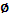 9. Music is very much an integral part ___________ our life.A. with		B. from		C. of			D. in10. Her story was very ________ and we were very ________ at it.A. amused / amusing   B. amused / amused   C. amusing/ amusing   D. amusing / amused11. _______ does she work hard for?A. What			B. Who		C. How		D. When12. I prefer English ____________ literature.A. than	                     B. to	                   C. of	                  D. with13. ___________ is traditional music of a country.A. Jazz	                   B. Folk music               C. Pop music               D. Classical music14. The staffs are working at weekend ___________ the project in time.A. completing          B. complete                  C. to complete             D. completed15. As the old silent films were being ____________ by spoken ones on the screen , a new cinema form appeared , the musical cinema.A. replace                B. replacing                   C. replaced                   D. replaces16. Trinh Cong Son is one of my favourite ____________ .A. musicians          B. musician                   C. musical                      D. music17. “ We’d better go. We’ve been here for ____hour .” “ That was ____fastest hour I’ve ever spent”A. a / the	       B. an /the		          C. the / the		D. an / a18. We feel proud ____________ our country whenever hearing National Anthem.A. to		       B. with		         C. about		            D. ofIV. Choose the underlined part that needs correcting:19. It was not until last year that my grandparents return to Vietnam.           A                                 B                                  C    D20. To reducing traffic noise, trees are planted along the street.            A                        B               C                  D21. This is  the most thrilled race that I’ve ever taken part in.                                     A               B    C                    D22. There’s an university near my house.          A       B                     C        DV. Choose the word or phrase that best fits the blank space in the following passage:Of all the films I have seen ,Titanic is the one I like best. Titanic is a tragic love story film. It is about the sinking of a luxury liner on its first voyage across the ______ ( 23 ) Ocean. The film is made in America . It is based ______ ( 24 ) the true story of the Titanic disaster that occurred in 1912. The main _____ ( 25 ) are Jack Dawson and Rose DeWitt Bukater , Jack Dawson is a young and generous adventurer. While on board , he saves Rose DeWitt Bukater ____ ( 26 ) killing herself , and ___( 27 ) she is already engaged , the two fall in love. The ship hits an iceberg  and sinks rapidly. More than a thousand people die in the disaster , including Jack Dawson.23. A. Pacific           B. Arctic                  C. Atlantic                        D. Antarctic24. A. on                  B. of                        C. about                             D. among25 .A actors             B. directors              C. characters                     D. musicians26. A. from              B. of                        C. to                                   D. with27. A. despite          B. although              C. in spite of                      D. becauseVI.  Read the following passage and choose the best answer to each question:  Although jazz began in New Orleans, it soon moved to all the big cities like St Louis, Chicago, New York , and Los Angeles . New forms of jazz developed and styles changed.  In the 1920s , America fell in love with dancing and popular jazz music . Big hotels hired dance bands . Dance halls were opened around the country. New dances with strange names like the Charleston were popular. Women cut their hair short and wore short skirts for the first time. These women were called “ flappers”. Older Americans were shocked by jazz music , the new dancers. and the flappers.  One of the most famous musicians of this time was Louis Armstrong . He became famous for his trumpet playing and his low rough voice. Musicians like Armstrong brought a new kind to America and the world.   The 1930s in America was the time of the big bands and a new kind of jazz called swing. This new music had a special rhythm . Harlem , a part of New York , became the center of swing music. Big band leaders like Benny Goodman , Duke Ellington, and Glenn Miller played in Harlem at the Cotton Club and the Savoy Ballroom. People came and danced the foxtrot and the jitterbug. Swing music was the popular music of World War Two.28. When did jazz come from ?A. New Orleans               B. Chicago                  C. New York                      D. St. Louis  29. According to the passage , what happened in the 1920s?A. Jazz was invented and became popular.      B. Big hotels fell in love with jazz.C. Flappers appeared for the first time.            D. Old Americans shocked the new jazz dancers30. What can be said about Louis Armstrong ?A. He is the most famous musician.                 B. His trumpet was famous.C. He had a low smooth voice.                   D.  He not only brought a new kind of music to America but to the world as well.31. Who was a band leader mentioned in the passage?A. Benny Ellington          B. Duke Ellington           C. Glenn Goodman                D. Duke Miller32. “ Foxtrot “ and “ Jitterbug” were __________ .A. traditional jazz music. B. played by flappers. C. names of swing music. D. popular in World War.    VII. Rewrite the following sentences so that it has the same meaning as the given one:    1. I bought the shirt at the supermarket. ( Make question for the underlined words )_ ________________________________________________________________________2. My favourite singer is Son Tung.  ( Make question for the underlined words )_  _______________________________________________________________________3. We didn’t sleep until our parents got home. ( using “ It was not until ... that ... )__ ______________________________________________________________________4. He didn't go to bed until he could solve the maths problems. ( using “ It was not until .. that ..)_ _______________________________________________________________________5. My friend phoned me. She wanted to invite me to her wedding. ( using to- infinitive )_ _______________________________________________________________________6. I swept the broken glass of the path. I wanted to prevent an accident.  ( using to- infinitive )_ _______________________________________________________________________7. I found that the film was boring. ( rewrite the sentence, using the given words ) _  I was __________________________________________________________________8. Playing table tennis is one of Tim’s interests.  ( rewrite the sentence, using the given words ) _ Tim is ___________________________________________________________________----- THE END -----Trung Gia High School                    THE SECOND TERM TEST – NO 2School year 2015- 2016                     Subject : EnglishGrade 10                                             Time : 45 minutes                                      NUMBER : 101I.  Read the following passage and choose the best answer to each question: Although jazz began in New Orleans, it soon moved to all the big cities like St Louis ,Chicago , New York , and Los Angeles . New forms of jazz developed and styles changed.  In the 1920s , America fell in love with dancing and popular jazz music . Big hotels hired dance bands . Dance halls were opened around the country. New dances with strange names like the Charleston were popular. Women cut their hair short and wore short skirts for the first time. These women were called “ flappers”. Older Americans were shocked by jazz music , the new dancers. and the flappers.  One of the most famous musicians of this time was Louis Armstrong . He became famous for his trumpet playing and his low rough voice. Musicians like Armstrong brought a new kind to America and the world.   The 1930s in America was the time of the big bands and a new kind of jazz called swing. This new music had a special rhythm . Harlem , a part of New York , became the center of swing music. Big band leaders like Benny Goodman , Duke Ellington, and Glenn Miller played in Harlem at the Cotton Club and the Savoy Ballroom. People came and danced the foxtrot and the jitterbug. Swing music was the popular music of World War Two.1. When did jazz come from ?A. New Orleans               B. Chicago                  C. New York                      D. St. Louis  2. According to the passage , what happened in the 1920s?A. Jazz was invented and became popular.        B. Big hotels fell in love with jazz.C. Flappers appeared for the first time.              D. Old Americans shocked the new jazz dancers3. What can be said about Louis Armstrong ?A. He is the most famous musician.                   B. His trumpet was famous.C. He had a low smooth voice.                       D. He not only brought a new kind of music to America but to the world as well.4. Who was a band leader mentioned in the passage?A. Benny Ellington       B. Duke Ellington               C. Glenn Goodman                  D. Duke Miller5. “ Foxtrot “ and “ Jitterbug” were __________ .A. traditional jazz music. B. played by flappers. C. names of swing music. D. popular in World War.    II. Choose the best answer ( A, B, C ,D ) that best completes each sentence :6. ____________ did Tim leave for Paris ? – On November 15th.A. Where		B. How		C. When		D. Why7. It was not until he was 30 _______ he knew how to swim.A. when		B. that			C. what		D. where8. __________breakfast is ___________first meal of the day.A. The/ the		B.  / the		C. A / the		D. An / the9. Music is very much an integral part ___________ our life.A. with		B. from		C. of			D. in10. Her story was very ________ and we were very ________ at it.A. amused / amusing    B. amused / amused    C. amusing/ amusing  D. amusing / amused11. _______ does she work hard for?A. What			B. Who		C. How		D. When12. I prefer English ____________ literature.A. than	                   B. to	                   C. of	                   D. with13. ___________ is traditional music of a country.A. Jazz	                   B. Folk music               C. Pop music                 D. Classical music14. The staffs are working at weekend ___________ the project in time.A. completing          B. complete                  C. to complete               D. completed15. As the old silent films were being ____________ by spoken ones on the screen , a new cinema form appeared , the musical cinema.A. replace               B. replacing                  C. replaced                     D. replaces16. Trinh Cong Son is one of my favourite ____________ .A. musicians           B. musician                  C. musical                  D. music17. “ We’d better go. We’ve been here for ___hour .” “ That was ___ fastest hour I’ve ever spent”A. a / the		B. an /the		C. the / the		D. an / a18. We feel proud ____________ our country whenever hearing National Anthem.A. to			B. with		           C. about		D. of III. Choose the word or phrase that best fits the blank space in the following passage:  Of all the films I have seen ,Titanic is the one I like best. Titanic is a tragic love story film. It is about the sinking of a luxury liner on its first voyage across the ______ ( 19 ) Ocean. The film is made in America . It is based ______ ( 20 ) the true story of the Titanic disaster that occurred in 1912. The main _____ ( 21 ) are Jack Dawson and Rose DeWitt Bukater , Jack Dawson is a young and generous adventurer .While on board , he saves Rose DeWitt Bukater ____ ( 22) killing herself , and ___( 23 ) she is already engaged , the two fall in love. The ship hits an iceberg  and sinks rapidly. More than a thousand people die in the disaster , including Jack Dawson.19. A. Pacific           B. Arctic                   C. Atlantic                       D. Antarctic20. A. on                  B. of                         C. about                            D. among21 .A actors             B. directors               C. characters                     D. musicians22. A. from              B. of                         C. to                                  D. with23. A. despite          B. although               C. in spite of                     D. because IV .Choose the word whose main stress is placed differently from the others:24. A. character	B. industry		C. scientist		D. completely25. A. communicate	B. mournful		C. solemn	 	D. difficultV. Choose the word whose underlined part is pronounced differently:26. A.  film	 	B. form	 	C. of	 		D. fiction27. A. arrives		B. talks		C. laughs		D. stops28. A. scene		B. detective		C. adventure		D. centuryVI. Choose the underlined part that needs correcting:29. It was not until last year that my grandparents return to Vietnam.           A                                 B                                 C     D30. To reducing traffic noise , trees are planted along the street.              A                       B               C                  D31. This is  the most thrilled race that I’ve ever taken part in.                                      A              B    C                    D32. There’s an university near my house.           A     B                     C        DVII. Rewrite the following sentences so that it has the same meaning as the given one:    1. There were about 40 guests at my party last night.( Make question for the underlined words )_ ________________________________________________________________________2. My favourite musician is Tran Lap.  ( Make question for the underlined words )_  _______________________________________________________________________3. They didn’t pay the bill until the electricity was out off. ( using “ It was not until ... that ... )__ ______________________________________________________________________4. We didn’t leave the office until 5pm.  ( using “ It was not until .. that ..)_ _______________________________________________________________________5. He rang the bell. He wanted to tell us that dinner was ready. ( using to- infinitive )_ _______________________________________________________________________6. I swept the broken glass of the path. I wanted to prevent an accident.  ( using to- infinitive )_ _______________________________________________________________________7. I find horror films really terrifying.   ( rewrite the sentence, using the given words ) _  I am __________________________________________________________________8. The weather is depressing  ( rewrite the sentence, using the given words ) _ The weather makes us  ____________________________________________________----- THE END -----Trung Gia High School                    THE SECOND TERM TEST – NO 2School year 2015- 2016                     Subject : EnglishGrade 10                                             Time : 45 minutes                                      NUMBER : 102I. Choose the underlined part that needs correcting:1. It was not until last year that my grandparents return to Vietnam.        A                                  B                                 C     D2. To reducing traffic noise , trees are planted along the street.          A                       B                 C                  D3. This is  the most thrilled race that I’ve ever taken part in.                                    A             B    C                    D4. There’s an university near my house.         A      B                     C        DII. Choose the word or phrase that best fits the blank space in the following passage:  Of all the films I have seen ,Titanic is the one I like best. Titanic is a tragic love story film. It is about the sinking of a luxury liner on its first voyage across the ______ ( 5 ) Ocean. The film is made in America . It is based ______ ( 6 ) the true story of the Titanic disaster that occurred in 1912. The main _____ ( 7 ) are Jack Dawson and Rose DeWitt Bukater , Jack Dawson is a young and generous adventurer . While on board , he saves Rose DeWitt Bukater ___ ( 8) killing herself , and ___( 9 ) she is already engaged , the two fall in love. The ship hits an iceberg  and sinks rapidly. More than a thousand people die in the disaster , including Jack Dawson.5. A. Pacific           B. Arctic                   C. Atlantic                       D. Antarctic6. A. on                  B. of                         C. about                            D. among7 .A actors             B. directors               C. characters                     D. musicians8. A. from              B. of                         C. to                                   D. with9. A. despite          B. although               C. in spite of                      D. becauseIII. Choose the word whose underlined part is pronounced differently:10. A.  film	 	B. form	 	C. of	 		D. fiction11. A. arrives		B. talks		C. laughs		D. stops12. A. scene		B. detective		C. adventure		D. centuryIV.  Read the following passage and choose the best answer to each question: Although jazz began in New Orleans, it soon moved to all the big cities like St Louis ,Chicago , New York , and Los Angeles . New forms of jazz developed and styles changed.  In the 1920s , America fell in love with dancing and popular jazz music . Big hotels hired dance bands . Dance halls were opened around the country. New dances with strange names like the Charleston were popular. Women cut their hair short and wore short skirts for the first time. These women were called “ flappers”. Older Americans were shocked by jazz music , the new dancers. and the flappers.  One of the most famous musicians of this time was Louis Armstrong . He became famous for his trumpet playing and his low rough voice. Musicians like Armstrong brought a new kind to America and the world.   The 1930s in America was the time of the big bands and a new kind of jazz called swing. This new music had a special rhythm . Harlem , a part of New York , became the center of swing music. Big band leaders like Benny Goodman , Duke Ellington, and Glenn Miller played in Harlem at the Cotton Club and the Savoy Ballroom. People came and danced the foxtrot and the jitterbug. Swing music was the popular music of World War Two.13. When did jazz come from ?A. New Orleans               B. Chicago                  C. New York                      D. St. Louis  14. According to the passage , what happened in the 1920s?A. Jazz was invented and became popular.         B. Big hotels fell in love with jazz.C. Flappers appeared for the first time.               D. Old Americans shocked the new jazz dancers15. What can be said about Louis Armstrong ?A. He is the most famous musician.                   B. His trumpet was famous.C. He had a low smooth voice.                       D. He not only brought a new kind of music to America but to the world as well.16. Who was a band leader mentioned in the passage?A. Benny Ellington            B. Duke Ellington      C. Glenn Goodman                D. Duke Miller17. “ Foxtrot “ and “ Jitterbug” were __________ .A. traditional jazz music. B. played by flappers. C. names of swing music. D. popular in World War.   V .Choose the word whose main stress is placed differently from the others:18. A. character	B. industry		C. scientist		D. completely19. A. communicate	B. mournful		C. solemn	 	D. difficultVI. Choose the best answer ( A, B, C ,D ) that best completes each sentence :20. ____________ did Tim leave for Paris ? – On November 15th.A. Where		B. How		C. When		D. Why21. It was not until he was 30 _______ he knew how to swim.A. when		B. that			C. what		D. where22. __________breakfast is ___________first meal of the day.A. The/ the		B.  / the		C. A / the		D. An / the23. Music is very much an integral part ___________ our life.A. with		B. from		C. of			D. in24. Her story was very ________ and we were very ________ at it.A. amused / amusing    B. amused / amused   C. amusing/ amusing   D. amusing / amused25. _______ does she work hard for?A. What			B. Who		C. How		D. When26. I prefer English ____________ literature.A. than	                   B. to	                   C. of	                  D. with27. ___________ is traditional music of a country.A. Jazz	                   B. Folk music              C. Pop music                D. Classical music28. The staffs are working at weekend ___________ the project in time.A. completing          B. complete                C. to complete                D. completed29. As the old silent films were being ____________ by spoken ones on the screen , a new cinema form appeared , the musical cinema.A. replace               B. replacing                  C. replaced                     D. replaces30. Trinh Cong Son is one of my favourite ____________ .A. musicians           B. musician                  C. musical                     D. music31. “ We’d better go. We’ve been here for ___hour .” “ That was ____fastest hour I’ve ever spent”A. a / the	        B. an /the		        C. the / the		D. an / a32. We feel proud ____________ our country whenever hearing National Anthem.A. to		       B. with		        C. about		            D. ofVII. Rewrite the following sentences so that it has the same meaning as the given one:    1.There were about 40 guests at my party last night .( Make question for the underlined words )_ ________________________________________________________________________2. My favourite singer is Son Tung.  ( Make question for the underlined words )_  _______________________________________________________________________3. We didn’t sleep until our parents got home. ( using “ It was not until ... that ... )__ ______________________________________________________________________4. They didn’t pay the bill until the electricity was out off. ( using “ It was not until ... that ... )__ ______________________________________________________________________5. He rang the bell. He wanted to tell us that dinner was ready. ( using to- infinitive )_ _______________________________________________________________________6. My friend phoned me. She wanted to invite me to her wedding. ( using to- infinitive )_ _______________________________________________________________________7. The weather is depressing  ( rewrite the sentence, using the given words ) _ The weather makes us  ____________________________________________________8. I found that the film was boring. ( rewrite the sentence, using the given words ) _  I was __________________________________________________________________----- THE END -----Trung Gia High School                    THE SECOND TERM TEST – NO 2School year 2015- 2016                     Subject : EnglishGrade 10                                             Time : 45 minutes                                      NUMBER : 103I. Choose the best answer ( A, B, C ,D ) that best completes each sentence :1. ____________ did Tim leave for Paris ? – On November 15th.A. Where		B. How		C. When		D. Why2. It was not until he was 30 _______ he knew how to swim.A. when		B. that			C. what		D. where3. __________breakfast is ___________first meal of the day.A. The/ the		B.  / the		C. A / the		D. An / the4. Music is very much an integral part ___________ our life.A. with		B. from		C. of			D. in5. Her story was very ________ and we were very ________ at it.A. amused / amusing    B. amused / amused   C. amusing/ amusing   D. amusing / amused6. _______ does she work hard for?A. What			 B. Who		C. How		  D. When7. I prefer English ____________ literature.A. than	                       B. to	                    C. of	                     D. with8. ___________ is traditional music of a country.A. Jazz	                       B. Folk music            C. Pop music                 D. Classical music9. The staffs are working at weekend ___________ the project in time.A. completing             B. complete                 C. to complete               D. completed10. As the old silent films were being ____________ by spoken ones on the screen , a new cinema form appeared , the musical cinema.A. replace                    B. replacing                  C. replaced                   D. replaces11. Trinh Cong Son is one of my favourite ____________ .A. musicians               B. musician                   C. musical                    D. music12. “ We’d better go. We’ve been here for ___hour .” “ That was ____fastest hour I’ve ever spent”A. a / the		B. an /the		C. the / the		   D. an / a13. We feel proud ____________ our country whenever hearing National Anthem.A. to			B. with		             C. about		    D. ofII. Choose the word or phrase that best fits the blank space in the following passage: Of all the films I have seen ,Titanic is the one I like best. Titanic is a tragic love story film. It is about the sinking of a luxury liner on its first voyage across the ______ ( 14 ) Ocean. The film is made in America . It is based ______ ( 15 ) the true story of the Titanic disaster that occurred in 1912. The main _____ ( 16 ) are Jack Dawson and Rose DeWitt Bukater , Jack Dawson is a young and generous adventurer .While on board , he saves Rose DeWitt Bukater ____ ( 17) killing herself , and ___( 18) she is already engaged , the two fall in love. The ship hits an iceberg  and sinks rapidly. More than a thousand people die in the disaster , including Jack Dawson.14. A. Pacific           B. Arctic                   C. Atlantic                        D. Antarctic15. A. on                  B. of                         C. about                            D. among16 .A actors             B. directors               C. characters                     D. musicians17. A. from              B. of                         C. to                                  D. with18. A. despite          B. although               C. in spite of                     D. becauseIII. Choose the underlined part that needs correcting:19. It was not until last year that my grandparents return to Vietnam.          A                                  B                                 C     D20. To reducing traffic noise , trees are planted along the street.             A                       B                C                  D21. This is  the most thrilled race that I’ve ever taken part in.                                      A             B     C                    D22. There’s an university near my house.          A      B                     C        DIV .Choose the word whose main stress is placed differently from the others:23. A. character	B. industry		C. scientist		D. completely24. A. communicate	B. mournful		C. solemn	 	D. difficultV.  Read the following passage and choose the best answer to each question: Although jazz began in New Orleans, it soon moved to all the big cities like St Louis ,Chicago , New York , and Los Angeles . New forms of jazz developed and styles changed.  In the 1920s , America fell in love with dancing and popular jazz music . Big hotels hired dance bands . Dance halls were opened around the country. New dances with strange names like the Charleston were popular. Women cut their hair short and wore short skirts for the first time. These women were called “ flappers”. Older Americans were shocked by jazz music , the new dancers. and the flappers.  One of the most famous musicians of this time was Louis Armstrong . He became famous for his trumpet playing and his low rough voice. Musicians like Armstrong brought a new kind to America and the world.   The 1930s in America was the time of the big bands and a new kind of jazz called swing. This new music had a special rhythm . Harlem , a part of New York , became the center of swing music. Big band leaders like Benny Goodman , Duke Ellington, and Glenn Miller played in Harlem at the Cotton Club and the Savoy Ballroom. People came and danced the foxtrot and the jitterbug. Swing music was the popular music of World War Two.25. When did jazz come from ?A. New Orleans               B. Chicago                  C. New York                      D. St. Louis  26. According to the passage , what happened in the 1920s?A. Jazz was invented and became popular.         B. Big hotels fell in love with jazz.C. Flappers appeared for the first time.               D. Old Americans shocked the new jazz dancers27. What can be said about Louis Armstrong ?A. He is the most famous musician.                   B. His trumpet was famous.C. He had a low smooth voice.                       D. He not only brought a new kind of music to America but to the world as well.28. Who was a band leader mentioned in the passage?A. Benny Ellington        B. Duke Ellington        C. Glenn Goodman                D. Duke Miller29. “ Foxtrot “ and “ Jitterbug” were __________ .A. traditional jazz music. B. played by flappers. C. names of swing music. D. popular in World War.   VI. Choose the word whose underlined part is pronounced differently:30. A.  film	 	B. form	 	C. of	 		D. fiction31. A. arrives		B. talks		C. laughs		D. stops32. A. scene		B. detective		C. adventure		D. centuryVII. Rewrite the following sentences so that it has the same meaning as the given one:  1. I bought the shirt at the supermarket. ( Make question for the underlined words )_ ________________________________________________________________________2. My favourite singer is Son Tung.  ( Make question for the underlined words )_  _______________________________________________________________________3.We didn’t sleep until our parents got home. ( using “ It was not until ... that ... )__ ______________________________________________________________________4. He didn't go to bed until he could solve the maths problems. ( using “ It was not until .. that ..)_ _______________________________________________________________________5. He rang the bell. He wanted to tell us that dinner was ready. ( using to- infinitive )_ _______________________________________________________________________6. My friend phoned me. She wanted to invite me to her wedding. ( using to- infinitive )_ _______________________________________________________________________7. The weather is depressing  ( rewrite the sentence, using the given words ) _ The weather makes us  ____________________________________________________8. I found that the film was boring. ( rewrite the sentence, using the given words ) _  I was __________________________________________________________________----- THE ENDTrung Gia High School                    THE SECOND TERM TEST – NO 2School year 2015- 2016                     Subject : EnglishGrade 10                                             Time : 45 minutes                                      NUMBER : 104I. Choose the word or phrase that best fits the blank space in the following passage: Of all the films I have seen ,Titanic is the one I like best. Titanic is a tragic love story film. It is about the sinking of a luxury liner on its first voyage across the ______ ( 1 ) Ocean. The film is made in America . It is based _____ ( 2) the true story of the Titanic disaster that occurred in 1912. The main _____ ( 3 ) are Jack Dawson and Rose DeWitt Bukater , Jack Dawson is a young and generous adventurer . While on board , he saves Rose DeWitt Bukater ____ ( 4) killing herself , and ___( 5) she is already engaged , the two fall in love. The ship hits an iceberg  and sinks rapidly. More than a thousand people die in the disaster , including Jack Dawson.1. A. Pacific           B. Arctic                   C. Atlantic                        D. Antarctic2. A. on                  B. of                         C. about                            D. among3 .A actors             B. directors               C. characters                     D. musicians4. A. from              B. of                         C. to                                   D. with5. A. despite          B. although               C. in spite of                      D. becauseII .Choose the word whose main stress is placed differently from the others:6. A. character		B. industry		C. scientist		D. completely7. A. communicate	B. mournful		C. solemn	 	D. difficultIII. Choose the word whose underlined part is pronounced differently:8. A.  film	 	B. form	 	C. of	 		D. fiction9. A. arrives		B. talks		C. laughs		D. stops10. A. scene		B. detective		C. adventure		D. centuryIV.  Read the following passage and choose the best answer to each question: Although jazz began in New Orleans, it soon moved to all the big cities like St Louis ,Chicago , New York , and Los Angeles . New forms of jazz developed and styles changed.  In the 1920s , America fell in love with dancing and popular jazz music . Big hotels hired dance bands . Dance halls were opened around the country. New dances with strange names like the Charleston were popular. Women cut their hair short and wore short skirts for the first time. These women were called “ flappers”. Older Americans were shocked by jazz music , the new dancers. and the flappers.  One of the most famous musicians of this time was Louis Armstrong . He became famous for his trumpet playing and his low rough voice. Musicians like Armstrong brought a new kind to America and the world.   The 1930s in America was the time of the big bands and a new kind of jazz called swing. This new music had a special rhythm . Harlem , a part of New York , became the center of swing music. Big band leaders like Benny Goodman, Duke Ellington, and Glenn Miller played in Harlem at the Cotton Club and the Savoy Ballroom. People came and danced the foxtrot and the jitterbug. Swing music was the popular music of World War Two.11. When did jazz come from ?A. New Orleans               B. Chicago                  C. New York                      D. St. Louis  12. According to the passage , what happened in the 1920s?A. Jazz was invented and became popular.         B. Big hotels fell in love with jazz.C. Flappers appeared for the first time.               D. Old Americans shocked the new jazz dancers13. What can be said about Louis Armstrong ?A. He is the most famous musician.                   B. His trumpet was famous.C. He had a low smooth voice.                       D. He not only brought a new kind of music to America but to the world as well.14. Who was a band leader mentioned in the passage?A. Benny Ellington       B. Duke Ellington         C. Glenn Goodman                D. Duke Miller15. “ Foxtrot “ and “ Jitterbug” were __________ .A. traditional jazz music. B. played by flappers. C. names of swing music. D. popular in World War.   V. Choose the underlined part that needs correcting:16. It was not until last year that my grandparents return to Vietnam.          A                                  B                                 C     D17. To reducing traffic noise , trees are planted along the street.             A                       B                C                   D18. This is  the most thrilled race that I’ve ever taken part in.                                      A             B    C                    D19. There’s an university near my house.           A      B                     C        DVI. Choose the best answer ( A, B, C ,D ) that best completes each sentence :20. ____________ did Tim leave for Paris ? – On November 15th.A. Where		B. How		C. When		D. Why21. It was not until he was 30 _______ he knew how to swim.A. when		B. that			C. what		D. where22. __________breakfast is ___________first meal of the day.A. The/ the		B.  / the		C. A / the		D. An / the23. Music is very much an integral part ___________ our life.A. with		B. from		C. of			D. in24. Her story was very ________ and we were very ________ at it.A. amused / amusing     B. amused / amused    C. amusing/ amusing  D. amusing / amused25. _______ does she work hard for?A. What			B. Who		C. How		D. When26. I prefer English ____________ literature.A. than	                      B. to	                    C. of	                   D. with27. ___________ is traditional music of a country.A. Jazz	                   B. Folk music                C. Pop music                D. Classical music28. The staffs are working at weekend ___________ the project in time.A. completing          B. complete                   C. to complete              D. completed29. As the old silent films were being ____________ by spoken ones on the screen , a new cinema form appeared , the musical cinema.A. replace               B. replacing                     C. replaced                   D. replaces30. Trinh Cong Son is one of my favourite ____________ .A. musicians           B. musician                     C. musical                    D. music31. “ We’d better go. We’ve been here for ___hour .” “ That was ____fastest hour I’ve ever spent”A. a / the	        B. an /the		            C. the / the		D. an / a32. We feel proud ____________ our country whenever hearing National Anthem.A. to		       B. with		           C. about		D. ofVII. Rewrite the following sentences so that it has the same meaning as the given one:  1. I bought the shirt at the supermarket. ( Make question for the underlined words )_ ________________________________________________________________________2. My favourite singer is Son Tung.  ( Make question for the underlined words )_  _______________________________________________________________________3. We didn’t sleep until our parents got home. ( using “ It was not until ... that ... )__ ______________________________________________________________________4. He didn't go to bed until he could solve the maths problems. ( using “ It was not until .. that ..)_ _______________________________________________________________________5. He rang the bell. He wanted to tell us that dinner was ready. ( using to- infinitive )_ _______________________________________________________________________6. My friend phoned me. She wanted to invite me to her wedding. ( using to- infinitive )_ _______________________________________________________________________7. The weather is depressing  ( rewrite the sentence, using the given words ) _ The weather makes us  ____________________________________________________8. I found that the film was boring. ( rewrite the sentence, using the given words ) _  I was __________________________________________________________________----- THE ENDTrung Gia High School                    THE SECOND TERM TEST – NO 2School year 2015- 2016                     Subject : EnglishGrade 10                                             Time : 45 minutes                                      NUMBER : 105I .Choose the word whose main stress is placed differently from the others:1. A. character	B. industry	C. scientist		D. completely2. A. communicate		 B. mournful		    C. solemn	 		D. difficultII. Choose the word or phrase that best fits the blank space in the following passage: Of all the films I have seen ,Titanic is the one I like best. Titanic is a tragic love story film. It is about the sinking of a luxury liner on its first voyage across the ______ ( 3 ) Ocean. The film is made in America . It is based _____ ( 4) the true story of the Titanic disaster that occurred in 1912. The main _____ ( 5) are Jack Dawson and Rose DeWitt Bukater , Jack Dawson is a young and generous adventurer . While on board , he saves Rose DeWitt Bukater ____ ( 6) killing herself , and ___( 7) she is already engaged , the two fall in love. The ship hits an iceberg  and sinks rapidly. More than a thousand people die in the disaster , including Jack Dawson.3. A. Pacific           B. Arctic                   C. Atlantic                        D. Antarctic4. A. on                  B. of                         C. about                             D. among5 .A actors             B. directors               C. characters                     D. musicians6. A. from              B. of                         C. to                                   D. with7. A. despite          B. although               C. in spite of                      D. becauseIII. Choose the underlined part that needs correcting:8. It was not until last year that my grandparents return to Vietnam.         A                                 B                                 C     D9. To reducing traffic noise , trees are planted along the street.            A                       B               C                   D10. This is  the most thrilled race that I’ve ever taken part in.                                       A             B    C                    D11. There’s an university near my house.           A      B                     C        DIV. Choose the word whose underlined part is pronounced differently:12. A.  film	 	B. form	 	C. of	 		D. fiction13. A. arrives		B. talks		C. laughs		D. stops14. A. scene		B. detective		C. adventure		D. centuryV. Choose the best answer ( A, B, C ,D ) that best completes each sentence :15. ____________ did Tim leave for Paris ? – On November 15th.A. Where		B. How		C. When		D. Why16. It was not until he was 30 _______ he knew how to swim.A. when		B. that			C. what		D. where17. __________breakfast is ___________first meal of the day.A. The/ the		B.  / the		C. A / the		D. An / the18. Music is very much an integral part ___________ our life.A. with		B. from		C. of			D. in19. Her story was very ________ and we were very ________ at it.A. amused / amusing    B. amused / amused   C. amusing/ amusing   D. amusing / amused20. _______ does she work hard for?A. What			B. Who		C. How		D. When21. I prefer English ____________ literature.A. than	                      B. to	                   C. of	                    D. with22. ___________ is traditional music of a country.A. Jazz	                      B. Folk music            C. Pop music                  D. Classical music23. The staffs are working at weekend ___________ the project in time.A. completing             B. complete              C. to complete                 D. completed24. As the old silent films were being ____________ by spoken ones on the screen , a new cinema form appeared , the musical cinema.A. replace                   B. replacing              C. replaced                       D. replaces25. Trinh Cong Son is one of my favourite ____________ .A.  musicians             B. musician               C. musical                          D. music26. “ We’d better go. We’ve been here for ____hour .” “ That was ___fastest hour I’ve ever spent”A. a / the		B. an /the	         C. the / the		    D. an / a27. We feel proud ____________ our country whenever hearing National Anthem.A. to			B. with		         C. about		                D. ofVI.  Read the following passage and choose the best answer to each question: Although jazz began in New Orleans, it soon moved to all the big cities like St Louis ,Chicago , New York , and Los Angeles . New forms of jazz developed and styles changed.  In the 1920s , America fell in love with dancing and popular jazz music . Big hotels hired dance bands . Dance halls were opened around the country. New dances with strange names like the Charleston were popular. Women cut their hair short and wore short skirts for the first time. These women were called “ flappers”. Older Americans were shocked by jazz music , the new dancers. and the flappers.  One of the most famous musicians of this time was Louis Armstrong . He became famous for his trumpet playing and his low rough voice. Musicians like Armstrong brought a new kind to America and the world.   The 1930s in America was the time of the big bands and a new kind of jazz called swing. This new music had a special rhythm . Harlem , a part of New York , became the center of swing music. Big band leaders like Benny Goodman , Duke Ellington, and Glenn Miller played in Harlem at the Cotton Club and the Savoy Ballroom. People came and danced the foxtrot and the jitterbug. Swing music was the popular music of World War Two.28. When did jazz come from ?A. New Orleans               B. Chicago                  C. New York                      D. St. Louis  29. According to the passage , what happened in the 1920s?A. Jazz was invented and became popular.        B. Big hotels fell in love with jazz.C. Flappers appeared for the first time.              D. Old Americans shocked the new jazz dancers30. What can be said about Louis Armstrong ?A. He is the most famous musician.                   B. His trumpet was famous.C. He had a low smooth voice.                       D. He not only brought a new kind of music to America but to the world as well.31. Who was a band leader mentioned in the passage?A. Benny Ellington       B. Duke Ellington         C. Glenn Goodman                D. Duke Miller32. “ Foxtrot “ and “ Jitterbug” were __________ .A. traditional jazz music. B. played by flappers. C. names of swing music. D. popular in World War.   VII. Rewrite the following sentences so that it has the same meaning as the given one:    1. There were about 40 guests at my party last night.( Make question for the underlined words )_ ________________________________________________________________________2. My favourite musician is Tran Lap.  ( Make question for the underlined words )_  _______________________________________________________________________3. They didn’t pay the bill until the electricity was out off. ( using “ It was not until ... that ... )__ ______________________________________________________________________4. We didn’t leave the office until 5pm.  ( using “ It was not until .. that ..)_ _______________________________________________________________________5. He rang the bell. He wanted to tell us that dinner was ready. ( using to- infinitive )_ _______________________________________________________________________6. I swept the broken glass of the path. I wanted to prevent an accident.  ( using to- infinitive )_ _______________________________________________________________________7. I find horror films really terrifying.   ( rewrite the sentence, using the given words ) _  I am __________________________________________________________________8. The weather is depressing  ( rewrite the sentence, using the given words ) _ The weather makes us  ____________________________________________________----- THE END -----KEY FOR 45 MINUTES NO 2 ( GRADE 10TH )                             100                                                                          101                                   102                                                                         103                                                                                                                                                                                                                                                                                                                               104                                                                          105                                                                                            Writing:100 1. Where did you buy the shirt?   2. Who is your favourite singer ?   3. It was not until our parents got home that we slept.   4. It was not until he could solve the maths problems that he went to bed .   5. My friend phoned me to invite me to her wedding.    6. I swept the broken glass of the path to prevent an accident.     7  I was bored with the film.   8. Tim is interested in playing table tennis.101  1. How many guests were there at your party last night?   2. Who is your favourite musician?   3. It was not until the electricity was out off that they paid the bill .   4. It was not until 5pm that we left the office.     5. He rang the bell to tell us that dinner was ready.    6. I swept the broken glass of the path to prevent an accident.     7. I am terrified of horror films.   8. The weather makes us depressed.1A9C17B25A2C10D18D26C3D11A19C27A4B12B20A28A5C13B21C29C6C14C22A30A7B15C23B31A8B16A24D32B1C 9C17B25C2A10D18D26A3A11A19C27B4D12B20A28A5A13B21A29C6C14C22B30D7B15C23C31B8B16A24A32C1C9C17A25A2B10C18B26C3B11A19C27D4C12B20A28B5D13D21A29C6A14C22B30C7B15A23D31A8B16C24A32A1C9B17C25A2A10C18D26B3A11A19A27B4B12A20C28C5C13A21B29C6A14C22B30A7C15D23C31B8A16B24D32D1D9A17B25A2A10A18C26B3C11B19D27D4A12C20A28A5C13A21B29C6A14A22B30D7B15C23C31B8C16B24C32C1C9A17A25A 2A         10A18A26B3C11A19B27B4A12C20C28C5B13D21B29C6D14B22B30A7A15C23C31B8C16C24D32D